Дистанционное обучение 27.04.2020 – 30.04.202027.04.20 гРусский языкТема: Значение фразеологизмов.Ст. 110 упр. 1(разобрать устно), упр.2, 3 (запись в тетрадь), упр.4(разобрать устно).МатематикаТема: Прямоугольник. Квадрат.Ст.56  № 1,2, 3, 4,7,9 (в тетради)ИЗОТема: Орнамент.Приложение 1(распечатать и раскрасить или нарисовать свой)28.04.20 гОкружающий  мирТема: Луг и его обитатели. Животные луга.Ст. 109 -125 читать, нарисовать любое растение или животное луга.МатематикаТема: Свойства прямоугольника.Ст. 116 рубрика «Обрати внимание» № 1,2, 3(устно), № 4, 5, 9,13 (в тетради)Русский языкТема: Составление текста по плану.Ст. 114 упр. 1(запись в тетрадь), ст. 32 упр.1( в раб. тетради)Литературное чтениеТема: Творческая мастерская по  теме «Горжусь трудом моих родных».Найти и записать загадки о профессиях родителей.29.04.20 гРусский языкТема: Текст – описание. Особенности текста-описания.ст. 115 рубрика «Давай подумаем», работа над правилом,  Упр. ( устно), рубрика «Обрати внимание» ст.118 упр. 1(запись в тетрадь- описать самую красивую чашку в доме), записать и выучить словарное слово.МатематикаТема: Свойства прямоугольника.ст. 118 №6, 18,20 (устно), № 12,17,19 (запись в тетрадь)Литературное чтениеТема: Пословицы о Родине. Ст. 84-85 разгадать ребус, прочитать пословицы, отвечать на вопросы.30.04.20 гРусский языкТема: Учимся сочинять текст - описание. Ст. 119 записать и выучить словарное слово, упр. 1 (устно), упр. 2(запись в тетрадь)МатематикаТема: Свойства прямоугольника.ст. 58 № 1,2,3,4,6 ( в тетради)Литературное чтениеТема: М. Пришвин «Моя Родина» Ст. 86-87 прочитать, ответить на вопросы.ТехнологияТема: Как рубашка в поле выросла.Приложение 2 (распечатать  шаблон,  сделать аппликацию пластилином или обрывную –кусочками цветной бумаги)Немецкий языкТема: А все ли мы успели повторить?Тема: Касперле говорит, что тот, захочет, тот сможет https://youtu.be/Q0C1r5jio0Uhttps://youtu.be/rE02e5UmHC0 Учебник стр.78 просмотреть вместе с видеороликомПриложение 1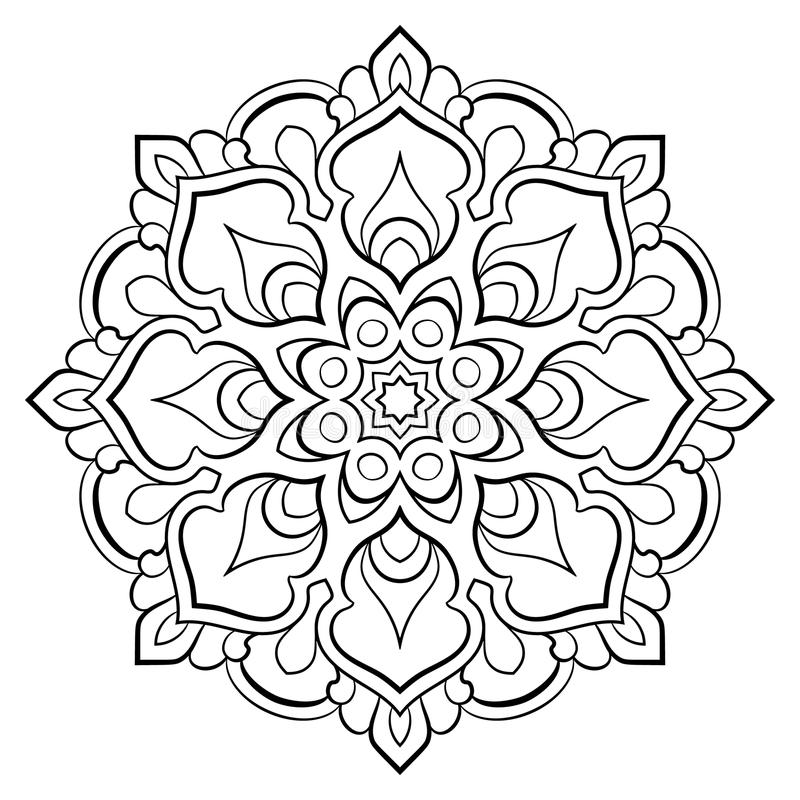 Приложение 2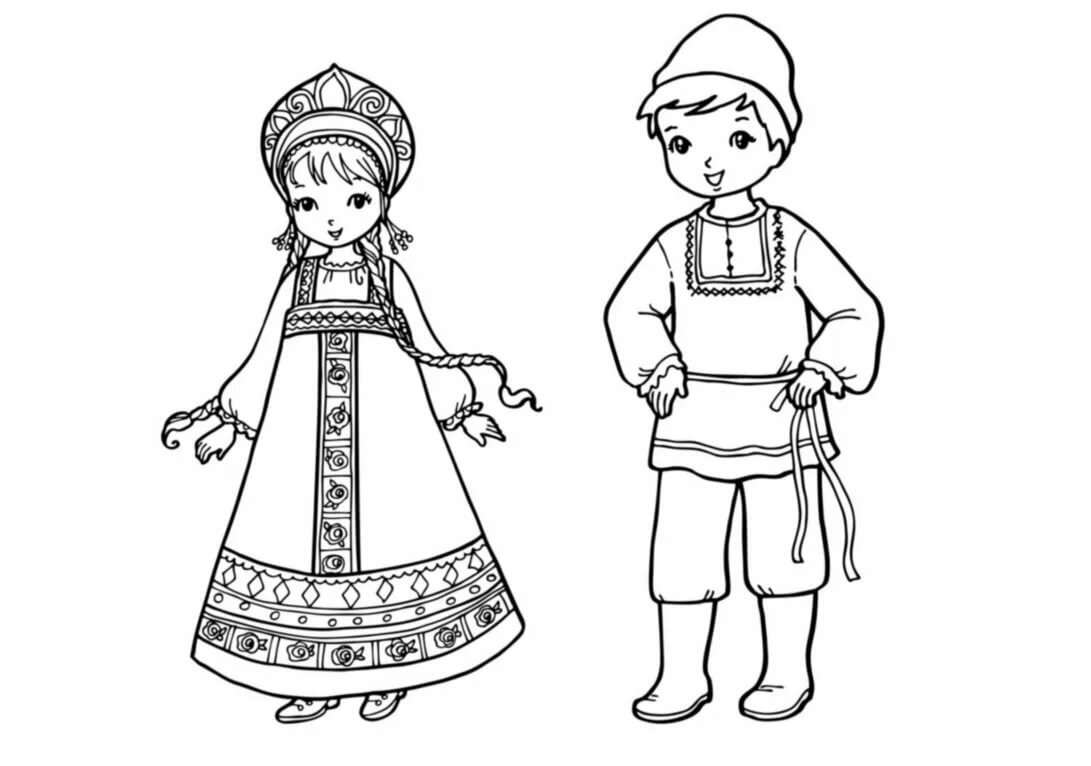 